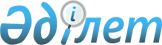 Үржар ауданы бойынша үгіттік баспа материалдарын орналастыру орындарын белгілеу және кандидаттардың сайлаушылармен кездесуі үшін үй-жайлар беру туралы
					
			Күшін жойған
			
			
		
					Шығыс Қазақстан облысы Үржар ауданы әкімдігінің 2019 жылғы 20 мамырдағы № 169 қаулысы. Шығыс Қазақстан облысының Әділет департаментінде 2019 жылғы 21 мамырда № 5958 болып тіркелді. Күші жойылды - Абай облысы Үржар ауданы әкімдігінің 20.02.2023 № 33.
      Ескерту. Күші жойылды - Абай облысы Үржар ауданы әкімдігінің 20.02.2023 № 33 (алғашқы ресми жарияланған күнінен бастап қолданысқа енгізіледі) қаулысымен.
      Қазақстан Республикасының 1995 жылғы 28 қыркүйектегі "Қазақстан Республикасындағы сайлау туралы" Конституциялық Заңының 28 бабының 4, 6 тармақтарына, Қазақстан Республикасының 2001 жылғы 23 қаңтардағы "Қазақстан Республикасындағы жергілікті мемлекеттік басқару және өзін-өзі басқару туралы" Заңының 31 бабының 2 тармағына сәйкес, Үржар ауданының әкімдігі ҚАУЛЫ ЕТЕДІ:
      1. Үржар ауданының аумақтық сайлау комиссиясымен бірлесіп (келісім бойынша) осы қаулының 1 қосымшасына сәйкес, үгіттік баспа материалдарын орналастыру орындары белгіленсін. 
      2. Осы қаулының 2 қосымшасына сәйкес, шарттық негізде кандидаттардың сайлаушылармен кездесуі үшін үй-жайлар берілсін.
      3. "Шығыс Қазақстан облысы Үржар ауданының ішкі саясат бөлімі" мемлекеттік мекемесі, Үржар ауданының ауылдық округтерінің және кенттерінің әкімдері:
      - үгіттікбаспа материалдарын орналастыру үшін белгіленген орындарды стендтермен, тақталармен, тұғырлықтармен жарақтандырсын.
      4. Үржар ауданының әкімдігінің 2015 жылғы 18 желтоқсандағы № 692 "Үржар ауданы бойынша үгіттік баспа материалдарын орналастыруға арналған орындар белгілеу туралы" (Нормативтік құқықтық актілерді мемлекеттік тіркеу тізілімінде 2016 жылғы 21 қаңтардағы № 4355 болып тіркелген, Қазақстан Республикасының нормативтік құқықтық актілерінің эталондық бақылау банкінде электрондық түрде 2016 жылдың 01 сәуірінде жарияланған) қаулысының күші жойылды деп танылсын.
      5. "Үржар ауданы әкімінің аппараты" мемлекеттік мекемесі Қазақстан Республикасының заңнамалық актілерінде белгіленген тәртіпте:
      1) осы қаулының аумақтық әділет органында мемлекеттік тіркелуін;
      2) осы әкімдік қаулысы мемлекеттік тіркелген күнінен бастап күнтізбелік он күн ішінде оның көшірмесін қағаз және электрондық түрде қазақ және орыс тілдерінде "Республикалық құқықтық ақпарат орталығы" шаруашылық жүргізу құқығындағы республикалық мемлекеттік кәсіпорнына Қазақстан Республикасы нормативтік құқықтық актілерінің эталондық бақылау банкіне ресми жариялау және енгізу үшін жолдансын;
      3) осы қаулы мемлекеттік тіркелген күннен бастап күнтізбелік он күн ішінде оның көшірмесін Үржар ауданының аумағында таратылатын мерзімді баспа басылымдарында ресми жариялауға жолданылуын;
      4) ресми жарияланғаннан кейін осы қаулыны Үржар ауданының әкімдігінің интернет-ресурсына орналастыруын қамтамасыз етсін.
      6. Осы қаулының орындалуына бақылау жасау аудан әкімі аппаратының басшысы Н.Қараталовқа жүктелсін.
      7. Осы қаулы оның алғашқы ресми жарияланған күнінен кейін күнтізбелік он күн өткен соң қолданысқа енгізіледі.
      " ___ " _______2019 жыл. Үржар ауданы бойынша үгіттік баспа материалдарын орналастыру орындары Кандидаттарға сайлаушылармен кездесуі үшін шарттық негізде берілетін үй-жайлар
					© 2012. Қазақстан Республикасы Әділет министрлігінің «Қазақстан Республикасының Заңнама және құқықтық ақпарат институты» ШЖҚ РМК
				
      Аудан әкімі

С. Зайнулдин

      Келісілді:

      Аудандық сайлау

      комиссиясының төрағасы

Қ. Баисинов
Үржар ауданының әкімдігінің 
2019 жылғы "20" мамырдағы 
№ 169 қаулысына № 1 қосымша
    №
Елдімекенніңатауы
Орналастыру орындары
1
Алтыншоқы ауылдық округі
Д. Жұматаев көшесі № 12, стенд
Лайбұлақ ауылы
М. Мұқаш көшесі № 22А, стенд
Айтбай ауылы
О. Серікболов көшесі № 26, стенд
Текебұлақ ауылы 
Шығыс Қазақстан облысы денсаулық сақтау басқармасының "Үржар ауданының орталық аудандық ауруханасы" шаруашылық құқығындағы коммуналдық мемлекеттік мекемесі, Текебұлақ ауылдық медициналық пункті, М. Айкешов көшесі № 3
2
Ақшоқы ауылдық округі
Ә. Найманбаев көшесі № 79, стенд
3
Ақжар ауылдық округі
Абылайхан даңғылы № 28, стенд
Қарамойыл ауылы
Абай көшесі № 5, стенд
Амангелді ауылы
Ардагерлер көшесі № 5, стенд
4
Елтай ауылдық округі
Шығыс Қазақстан облысы денсаулық сақтау басқармасының "Үржар ауданының орталық аудандық ауруханасы" шаруашылық құқығындағы коммуналдық мемлекеттік мекемесі, Елтай ауылдық дәрігерлік амбулаториясы, Қабанбай көшесі № 4; Жедел басқару құқығындағы Үржар ауданы әкімдігінің "Мәдениет үйі" мемлекеттік коммуналдық қазыналық кәсіпорын филиалы, Елтай ауылдық клубы, Бұхар көшесі № 107
5
Бестерек ауылдық округі
Ардагерлер көшесі № 45, стенд
Қазымбет ауылы
Қ. Рысқұлбеков көшесі № 56А, стенд
Ер Қабанбай ауылы 
Б. Төлегенова көшесі № 13, стенд
6
Салқынбел ауылдық округі
Қ. Құрықбаев көшесі № 17, стенд
Қарабұйрат ауылы
Шығыс Қазақстан облысы денсаулық сақтау басқармасының "Үржар ауданының орталық аудандық ауруханасы" шаруашылық құқығындағы коммуналдық мемлекеттік мекемесі, Қарабұйрат ауылдық медициналық пункті, Ұлы Отан Соғысы Ардагерлері көшесі № 29
7
Көктал ауылдық округі
Жедел басқару құқығындағы Үржар ауданы әкімдігінің "Мәдениет үйі" мемлекеттік коммуналдық қазыналық кәсіпорын филиалы, Көктал ауылдық клубы, Кеңес көшесі № 5
8
Көктерек ауылдық округі 
Б.Момышұлы көшесі № 10, стенд
Қайынды ауылы
Бейбітшілік көшесі № 23, стенд
Қызылбұлақ ауылы
Орталық көшесі № 19, стенд
9
Бахты ауылдық округі
Қабанбай көшесі № 5, стенд Ю. Гагарин көшесі № 34, стенд
10
Қаратал ауылдық округі
Жеңіс көшесі № 1, № 1Б, стендтер
Бекет ауылы
Бөгенбай көшесі № 6, стенд
Бұғыбай ауылы
Қабанбай көшесі № 1, стенд Наурыз көшесі № 2, стенд
11
Көлденең ауылдық округі
Ардагерлер көшесі № 53, стенд
12
Егінсу ауылдық округі
Ж. Аймауытов көшесі № 22, стенд М. Әуезов көшесі № 1, стенд
Жанай ауылы
Қ. Рысқұлбеков көшесі № 5, стенд
13
Барқытбел ауылдық округі
Мир көшесі № 33А, стенд
Батпақты ауылы
Подгорная көшесі № 21, стенд
Некрасовка ауылы
К. Маркс көшесі № 7А, стенд
Благодатное ауылы
В. Ленин көшесі № 40, стенд
14
Мақаншы ауылдық округі
Қабанбай мен Ә. Найманбаев көшелерінің қиылысындағы стенд, Қабанбай мен Р. Берікболов көшелерінің қиылысындағы стенд
15
Қабанбай ауылдық округі
Д. Қонаев көшесі № 54, № 87 стендтер, Қ. Чыбынтаева көшесі № 5, стенд
16
Жаңа тілек ауылдық округі
В. Ленин көшесі № 21, № 23, № 25, стендтер
Тасарық ауылы
С. Сейфуллин көшесі № 13, № 15, стендтер, Н. Байкенов көшесі №24, стенд
17
Қаратұма ауылдық округі
Абай көшесі № 65, стенд
18
Науалы ауылдық округі
О.Рахметов көшесі № 17, № 40, стендтер 
Малақ ауылы
Амангелді көшесі № 110, стенд
19
Келдімұрат ауылдық округі
Б. Ибраев көшесі № 84, стенд
Қызылжұлдыз ауылы
Набережная көшесі № 25, стенд
20
Қарақол ауылдық округі
Ә. Әзербаев көшесі № 3, стенд
Сағат ауылы
А. Заманбеков көшесі № 111, стенд
Сартерек ауылы
М. Қабашев көшесі № 2, стенд
Абай ауылы
Ж. Құсайынов көшесі № 18, стенд.
21
Қарабұлақ ауылдық округі
Ә. Найманбаевпен Ұлы Отан Соғысы Ардагерлері көшелерінің қиылысындағы стенд
Барлық-Арасан ауылы
Абай көшесі № 43, стенд
22
Қоңыршәулі ауылдық округі
Ж. Балғабаев көшесі № 68, стенд, Ақтанберді көшесі № 27, стенд
23
Шолпан ауылдық округі
Ғ. Құлахметов көшесі № 3, № 23, стендтер
24
Көкөзек ауылдық округі
Абай көшесі № 73, стенд
25
Жоғарғы Егінсу ауылдық округі 
О. Қуанышов көшесі № 2, стенд Қабанбай көшесі № 15, стенд
26
Қарабұта ауылдық округі 
Абай көшесі № 39, стенд
27
Үржар ауылдық округі 
Абылайхан даңғылы № 76, № 89, № 118, стендтер
Қызылту ауылы
С. Сұртаев көшесі № 39А, стенд
Бұрған ауылы
Орталық көшесі № 61, стендҮржар ауданының әкімдігінің 
2019 жылғы "25" мамырдағы 
№ 169 қаулысына № 2 қосымша
Үй-жайлар
Мекен-жайы
1
Жедел басқару құқығындағы Үржар ауданы әкімдігінің "Мәдениет үйі" мемлекеттік коммуналдық қазыналық кәсіпорыны
Үржар ауылы, Абылайхан даңғылы № 128
2
Жедел басқару құқығындағы Үржар ауданы әкімдігінің "Мәдениет үйі" мемлекеттік коммуналдық қазыналық кәсіпорын филиалы, Мақаншы ауылдық мәдениет үйі 
Мақаншы ауылы, Қабанбай көшесі № 64
3
Жедел басқару құқығындағы Үржар ауданы әкімдігінің "Мәдениет үйі" мемлекеттік коммуналдық қазыналық кәсіпорын филиалы, Таскескен ауылдық мәдениет үйі 
Таскескен ауылы, Қ. Нұрғазин көшесі № 9
4
Жедел басқару құқығындағы Үржар ауданы әкімдігінің "Мәдениет үйі" мемлекеттік коммуналдық қазыналық кәсіпорын филиалы, Қабанбай ауылдық мәдениет үйі
Қабанбай ауылы, К. Садықұлы көшесі № 3
5
Жедел басқару құқығындағы Үржар ауданы әкімдігінің "Мәдениет үйі" мемлекеттік коммуналдық қазыналық кәсіпорын филиалы, Ақжар ауылдық клубы
Ақжар ауылы, Қабанбай көшесі № 33
6
Жедел басқару құқығындағы Үржар ауданы әкімдігінің "Мәдениет үйі" мемлекеттік коммуналдық қазыналық кәсіпорын филиалы, Ақшоқы ауылдық клубы
Ақшоқы ауылы, Ә. Найманбаев көшесі № 106
7
Жедел басқару құқығындағы Үржар ауданы әкімдігінің "Мәдениет үйі" мемлекеттік коммуналдық қазыналық кәсіпорын филиалы, Бахты ауылдық клубы
Бахты ауылы, Қабанбай көшесі № 1
8
Жедел басқару құқығындағы Үржар ауданы әкімдігінің "Мәдениет үйі" мемлекеттік коммуналдық қазыналық кәсіпорын филиалы, Елтай ауылдық клубы
Елтай ауылы, Қабанбай көшесі № 66
9
Жедел басқару құқығындағы Үржар ауданы әкімдігінің "Мәдениет үйі" мемлекеттік коммуналдық қазыналық кәсіпорын филиалы, Науалы ауылдық клубы
Науалы ауылы, Бұхар Жырау көшесі № 15
10
Жедел басқару құқығындағы Үржар ауданы әкімдігінің "Мәдениет үйі" мемлекеттік коммуналдық қазыналық кәсіпорын филиалы
Көктал ауылы, Кенес көшесі № 20
11
Жедел басқару құқығындағы Үржар ауданы әкімдігінің "Мәдениет үйі" мемлекеттік коммуналдық қазыналық кәсіпорын филиалы, Келдімұрат ауылдық клубы
Келдімұрат ауылы, Б. Ибраев көшесі № 20
12
Жедел басқару құқығындағы Үржар ауданы әкімдігінің "Мәдениет үйі" мемлекеттік коммуналдық қазыналық кәсіпорын филиалы, Сегізбай ауылдық клубы
Сегізбай ауылы Қ. Құрықбаев көшесі № 15
13
Жедел басқару құқығындағы Үржар ауданы әкімдігінің "Мәдениет үйі" мемлекеттік коммуналдық қазыналық кәсіпорын филиалы, Қарабұта ауылдық клубы
Қарабұта ауылы, Желтоқсан көшесі № 12
14
Жедел басқару құқығындағы Үржар ауданы әкімдігінің "Мәдениет үйі" мемлекеттік коммуналдық қазыналық кәсіпорын филиалы, Көлденең ауылдық клубы
Көлденең ауылы, Ардагерлер көшесі № 49
15
Жедел басқару құқығындағы Үржар ауданы әкімдігінің "Мәдениет үйі" мемлекеттік коммуналдық қазыналық кәсіпорын филиалы, Қарабұлақ ауылдық клубы
Қарабұлақ ауылы, А. Баекенов көшесі № 25
16
Жедел басқару құқығындағы Үржар ауданы әкімдігінің "Мәдениет үйі" мемлекеттік коммуналдық қазыналық кәсіпорын филиалы, Қарақол ауылдық клубы
Қарақол ауылы, Ә. Әзербаев көшесі № 11
17
Жедел басқару құқығындағы Үржар ауданы әкімдігінің "Мәдениет үйі" мемлекеттік коммуналдық қазыналық кәсіпорын филиалы, Егінсу ауылдық клубы
Егінсу ауылы, М. Әуезов көшесі № 23
18
"Алтыншоқы ауылдық округі әкімінің аппараты" мемлекеттік мекемесі
Алтыншоқы ауылы, Тұран көшесі № 10 
19
"Бестерек ауылдық округі әкімінің аппарат" мемлекеттік мекемесі
Бестерек ауылы, Ардагерлер көшесі № 56
20
"Барқытбел ауылдық округі әкімінің аппараты" мемлекеттік мекемесі 
Барқытбел ауылы, Юбилейная көшесі № 4
21
"Жаңа тілек ауылдық округі әкімінің аппараты" мемлекеттік мекемесі 
Жаңа тілек ауылы, Р. Қошқарбаев көшесі № 14
22
"Жоғары Егінсу ауылдық округі әкімінің аппараты" мемлекеттік мекемесі
Жоғарғы Егінсу ауылы, Д. Жүнісұлы көшесі№ 12
23
"Қаратал ауылдық округі әкімінің аппараты" мемлекеттік мекемесі
Қаратал ауылы, Жеңіс көшесі № 1А
24
"Қаратұма ауылдық округі әкімінің аппараты" мемлекеттік мекемесі
Қаратұма ауылы, Жамбыл көшесі № 73
25
"Көктерек ауылдық округі әкімінің аппараты" мемлекеттік мекемесі
Көктерек ауылы, Қабанбай көшесі № 31
26
"Көкөзек ауылдық округі әкімінің аппараты" мемлекеттік мекемесі
Көкөзек ауылы, Абай көшесі № 73
27
"Шолпан ауылдық округі әкімінің аппараты" мелекеттік мекемесі
Шолпан ауылы Абай көшесі № 36